คำชี้แจง	แบบรายงานนี้จัดทำขึ้นโดยมีวัตถุประสงค์เพื่อติดตามผลการดำเนินโครงการ/กิจกรรมภายใต้แผนปฏิบัติการดิจิทัลของ วท. ประจำปีงบประมาณ พ.ศ. 2561  ทบทวนโครงการ/กิจกรรม ประจำปีงบประมาณ พ.ศ. 2562 - 2564 แบบรายงานนี้  แบ่งออกเป็น 3 ส่วน  คือส่วนที่  1  ข้อมูลผู้ตอบแบบสำรวจ	ส่วนที่  2  รายงานผลการดำเนินงานโครงการ/กิจกรรมด้านดิจิทัลประจำปีงบประมาณ พ.ศ. 2561 ส่วนที่  3  ทบทวนโครงการ/กิจกรรมด้านดิจิทัล ประจำปีงบประมาณ พ.ศ. 2562 - 2564	หากมีข้อสงสัยในการตอบแบบรายงาน สามารถสอบถามได้ที่  นางสาวปิยเนตร  พรรณดวงเนตร โทรศัพท์ 02 333 3818  	  	  E-Mail : piyanate@most.go.th  นายณัฎฐพงศ์  เจนจตุรานนท์ 	 โทรศัพท์ 02 333 3700 ต่อ 7003  E-Mail :  natthapong@most.go.th โปรดระบุข้อมูลรายละเอียดของผู้ตอบแบบรายงานคำอธิบาย	1. กรอกข้อมูลผลการดำเนินงานของโครงการ/กิจกรรมด้านดิจิทัล ที่ดำเนินการในปีงบประมาณ พ.ศ. 2561 2. เลือก ตัวชี้วัด ที่ตรงตามโครงการ/กิจกรรม โดยเลือกได้มากกว่า 1 ตัวชี้วัดหน่วยงาน :   ศลช.                                             ยุทธศาสตร์ที่ 1 ขับเคลื่อนเศรษฐกิจด้วย วทน. เพื่อสร้างความเข้มแข็งให้กับภาคเกษตร อุตสาหกรรม และบริการ ผ่านเทคโนโลยีดิจิทัล  มีตัวชี้วัด จำนวน 2 ตัวดังนี้ตัวชี้วัด :         1.1 จำนวนผู้ประกอบการที่ได้รับการพัฒนา/ส่งเสริมการประยุกต์ใช้ เทคโนโลยีดิจิทัล 	        1.2 จำนวนระบบ/ผลงานวิจัยด้านเทคโนโลยีดิจิทัลที่สนับสนุน ภาคเกษตรอุตสาหกรรมและบริการยุทธศาสตร์ที่ 2 พัฒนาและประยุกต์ใช้เทคโนโลยีดิจิทัล เพื่อลดความเหลื่อมล้ำการใช้ประโยชน์ด้าน วทน.  มีตัวชี้วัด จำนวน 5 ตัวดังนี้ตัวชี้วัด :         2.1 จำนวนผู้เข้าถึงความรู้/ระบบบริการด้าน วทน. ผ่านระบบออนไลน์  	        2.2 จำนวนระบบบริการด้าน วทน. ที่ให้บริการผ่านระบบออนไลน์  	        2.3 จำนวนสื่อดิจิทัลเพื่อการบริการความรู้ด้าน วทน. ที่เข้าถึงได้โดยสะดวก  	        2.4 จำนวนแหล่งเรียนรู้ชุมชนที่ได้รับการสนับสนุนด้านเทคโนโลยีดิจิทัล  	        2.5 ร้อยละของหน่วยงานในสังกัด วท. มีเว็บไซต์/ระบบบริการที่ทุกคนเข้าถึงได้ (Web Accessibility) ตามข้อกำหนดของ W3Cยุทธศาสตร์ที่ 3 บริหารจัดการการใช้เทคโนโลยีดิจิทัลในองค์กร  มีตัวชี้วัด จำนวน 5 ตัวดังนี้ตัวชี้วัด :         3.1 ร้อยละของหน่วยงานในสังกัด วท. ที่มีระบบบริการในรูปแบบดิจิทัลเพื่อบริการประชาชนหรือผู้ใช้บริการผ่านอุปกรณ์ที่หลากหลาย  	        3.2 ร้อยละของหน่วยงานในสังกัด วท. ที่เปิดเผยข้อมูล (Open Data) เพื่อให้บริการประชาชน  	        3.3 ร้อยละของหน่วยงานในสังกัด วท. ที่มีการจัดทำสถาปัตยกรรมองค์กร (EA)   	        3.4 จำนวนระบบสารสนเทศที่มีการบูรณาการ และใช้งานร่วมกันระหว่างหน่วยงาน  	        3.5 ร้อยละของหน่วยงานในสังกัด วท. ที่มีนโยบาย/แนวปฏิบัติทางด้านเทคโนโลยีดิจิทัลที่จำเป็นที่สอดคล้องกับข้อกำหนดของกฎหมายและมีการปฏิบัติจริง  (ณ ปี 2559 มีฐาน 5 หน่วยงาน)
ยุทธศาสตร์ที่ 4 พัฒนาความรู้และทักษะด้านเทคโนโลยีดิจิทัลของบุคลากร  มีตัวชี้วัด จำนวน 3 ตัวดังนี้ตัวชี้วัด :         4.1 ร้อยละของจำนวนบุคลากรที่ผ่านการอบรมความรู้ด้านดิจิทัล  (วัดจาก pretest – posttest)  	        4.2 ร้อยละของบุคลากรที่ผ่านการทดสอบ  (Security Awareness)  	        4.3 ร้อยละของบุคลากรวิชาชีพด้านเทคโนโลยีดิจิทัล ที่ได้รับการเพิ่มทักษะในการปฏิบัติงานด้านเทคโนโลยีดิจิทัล       
คำอธิบาย    ข้อมูลโครงการ/กิจกรรม เป็นข้อมูลจากการทบทวนโครงการ/กิจกรรม ด้านดิจิทัล ของหน่วยงานในสังกัด วท. เมื่อเดือน กุมภาพันธ์ 2561 ทั้งนี้โปรดพิจารณาดำเนินการ ดังนี้ 		1.  ปรับปรุงข้อมูลโครงการ/กิจกรรมด้านดิจิทัล งบประมาณ และค่าเป้าหมาย/ผลสัมฤทธิ์ ในปีงบประมาณ 2562 – 2564		2.  เพิ่มเติมโครงการ/กิจกรรมด้านดิจิทัลที่คาดว่าจะดำเนินการในปีงบประมาณ 2562-2564 (หากมี)** สามารถดาวน์โหลด แผนปฏิบัติการดิจิทัล วท. ประจำปีงบประมาณ พ.ศ. 2560-2564, และแบบรายงานผลการดำเนินงานฯ **ได้ที่ URL : http://cio.most.go.th/node/1177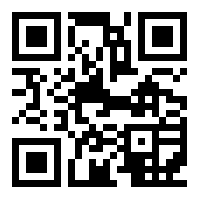 ชื่อ – นามสกุลตำแหน่งE-Mailโทรศัพท์หน่วยงานศูนย์ความเป็นเลิศด้านชีววิทยาศาสตร์ (องค์การมหาชน) (ศลช.)ศูนย์ความเป็นเลิศด้านชีววิทยาศาสตร์ (องค์การมหาชน) (ศลช.)ศูนย์ความเป็นเลิศด้านชีววิทยาศาสตร์ (องค์การมหาชน) (ศลช.)ที่โครงการข้อมูลตามแผนปฏิบัติการดิจิทัล วท.ฯ  (ปี 2561)ข้อมูลตามแผนปฏิบัติการดิจิทัล วท.ฯ  (ปี 2561)ผลการดำเนินงาน  ปีงบประมาณ พ.ศ. 2561ผลการดำเนินงาน  ปีงบประมาณ พ.ศ. 2561ตัวชี้วัด
(โปรดทำเครื่องหมาย )ตัวชี้วัด
(โปรดทำเครื่องหมาย )ที่โครงการค่าเป้าหมาย/ผลสัมฤทธิ์งบประมาณ
(ล้านบาท)ผลการดำเนินงานผลการเบิกจ่าย
งบประมาณ (ล้านบาท)1.11.21โครงการพัฒนาฐานข้อมูลบน website เพื่อให้ความรู้เกี่ยวกับการวิเคราะห์แนวโน้มนวัตกรรมด้านชีววิทยาศาตร์ เพื่อการพัฒนาต่อยอดธุรกิจ รวมทั้งฐานข้อมูลหน่วยงานที่เกี่ยวข้องฐานข้อมูลความต้องการทางการตลาดในด้านการดูแลสุขภาพในยุคดิจิตัล1.00002<< โปรดระบุโครงการ/กิจกรรม (หากมี) >>34ที่โครงการข้อมูลตามแผนปฏิบัติการดิจิทัล วท.ฯ (ปี 2561)ข้อมูลตามแผนปฏิบัติการดิจิทัล วท.ฯ (ปี 2561)ผลการดำเนินงาน  ปีงบประมาณ พ.ศ. 2561ผลการดำเนินงาน  ปีงบประมาณ พ.ศ. 2561ตัวชี้วัด
(โปรดทำเครื่องหมาย )ตัวชี้วัด
(โปรดทำเครื่องหมาย )ตัวชี้วัด
(โปรดทำเครื่องหมาย )ตัวชี้วัด
(โปรดทำเครื่องหมาย )ตัวชี้วัด
(โปรดทำเครื่องหมาย )ที่โครงการค่าเป้าหมาย/ผลสัมฤทธิ์งบประมาณ
(ล้านบาท)ผลการดำเนินงานผลการเบิกจ่าย
งบประมาณ (ล้านบาท)2.12.22.32.42.51โครงการพัฒนาฐานข้อมูลและปรับปรุง website หน่วยงาน เพื่อส่งเสริมการให้บริการด้านการวิจัยพัฒนาและธุรกิจการลงทุนWebsite/ระบบบริการ
(Web Accessibility) ตามข้อกำหนดของ W3C 0.65002โครงการพัฒนาระบบประชุมทางไกลของหน่วยงานจัดหา/พัฒนาระบบประชุมทางไกล0.20003โครงการพัฒนาระบบสารสนเทศเพื่อการบริหารจัดการองค์กร (Government ERP) เพื่อให้ทุกระบบเชื่อมโยงเข้าหากันตามนโยบาย Thailand 4.0มีการทำข้อตกลงความร่วมมือ MOU ร่วมกับทาง TOT เพื่อมีแนวทางในการพัฒนาระบบ ERP ร่วมกัน-4<< โปรดระบุโครงการ/กิจกรรม (หากมี) >>5ที่โครงการข้อมูลตามแผนปฏิบัติการดิจิทัล วท.ฯ (ปี 2561)ข้อมูลตามแผนปฏิบัติการดิจิทัล วท.ฯ (ปี 2561)ผลการดำเนินงาน  ปีงบประมาณ พ.ศ. 2561ผลการดำเนินงาน  ปีงบประมาณ พ.ศ. 2561ตัวชี้วัด
(โปรดทำเครื่องหมาย )ตัวชี้วัด
(โปรดทำเครื่องหมาย )ตัวชี้วัด
(โปรดทำเครื่องหมาย )ตัวชี้วัด
(โปรดทำเครื่องหมาย )ตัวชี้วัด
(โปรดทำเครื่องหมาย )ที่โครงการค่าเป้าหมาย/ผลสัมฤทธิ์งบประมาณ
(ล้านบาท)ผลการดำเนินงานผลการเบิกจ่าย
งบประมาณ (ล้านบาท)3.13.23.33.43.51โครงการจัดทำระบบ ระบบมาตรฐาน ISO 9001:2015 สำหรับปรับปรุงกระบวนการทำงานของหน่วยงานมีการตั้งคณะทำงานและดำเนินการปรับปรุงกระบวนการทำงานให้ได้มาตรฐาน0.54002โครงการบำรุงรักษาและเพิ่มประสิทธิภาพการให้บริการระบบเทคโนโลยีสารสนเทศและการสื่อสารผลความประเมินความพึงพอใจผู้ใช้บริการ ร้อยละ 804.00003โครงการจัดทำ Enterprise Architectureดำเนินการตามแผนร้อยละ 25-4โครงการจัดซื้อครุภัณฑ์คอมพิวเตอร์พีซี โน๊ตบุ๊คและอุปกรณ์ประกอบเพื่อเพียงพอต่อการใช้งานและทดแทนของเดิมที่ชำรุดมีอุปกรณ์ที่เพียงพอต่อการใช้งานทดแทนของเดิมที่ชำรุด0.90005<< โปรดระบุโครงการ/กิจกรรม (หากมี) >>6ที่โครงการข้อมูลตามแผนปฏิบัติการดิจิทัล วท.ฯ (ปี 2561)ข้อมูลตามแผนปฏิบัติการดิจิทัล วท.ฯ (ปี 2561)ผลการดำเนินงาน  ปีงบประมาณ พ.ศ. 2561ผลการดำเนินงาน  ปีงบประมาณ พ.ศ. 2561ตัวชี้วัด
(โปรดทำเครื่องหมาย )ตัวชี้วัด
(โปรดทำเครื่องหมาย )ตัวชี้วัด
(โปรดทำเครื่องหมาย )ที่โครงการค่าเป้าหมาย/ผลสัมฤทธิ์งบประมาณ
(ล้านบาท)ผลการดำเนินงานผลการเบิกจ่าย
งบประมาณ (ล้านบาท)4.14.24.31ฝึกอบรมสัมมนาและทัศนะศึกษาดูงาน เพื่อเพิ่มประสิทธิภาพในการให้บริการด้านสารสนเทศและการสื่อสารจัดอบรม สัมมนาและ/หรือทัศนะศึกษาดูงานให้กับบุคลากร ปีละ 2 ครั้ง0.50002<< โปรดระบุโครงการ/กิจกรรม (หากมี) >>34ลำดับโครงการ/กิจกรรมงบประมาณ (ล้านบาท)งบประมาณ (ล้านบาท)งบประมาณ (ล้านบาท)ค่าเป้าหมาย/ผลสัมฤทธิ์ค่าเป้าหมาย/ผลสัมฤทธิ์ค่าเป้าหมาย/ผลสัมฤทธิ์สถานภาพ โครงการ/กิจกรรม
(โปรดทำเครื่องหมาย )สถานภาพ โครงการ/กิจกรรม
(โปรดทำเครื่องหมาย )สถานภาพ โครงการ/กิจกรรม
(โปรดทำเครื่องหมาย )ลำดับโครงการ/กิจกรรม256225632564256225632564คงเดิมปรับแก้เพิ่มใหม่ยุทธศาสตร์ที่ 1 ขับเคลื่อนเศรษฐกิจด้วย วทน. เพื่อสร้างความเข้มแข็งให้กับภาคเกษตร อุตสาหกรรม และบริการ ผ่านเทคโนโลยีดิจิทัลยุทธศาสตร์ที่ 1 ขับเคลื่อนเศรษฐกิจด้วย วทน. เพื่อสร้างความเข้มแข็งให้กับภาคเกษตร อุตสาหกรรม และบริการ ผ่านเทคโนโลยีดิจิทัลยุทธศาสตร์ที่ 1 ขับเคลื่อนเศรษฐกิจด้วย วทน. เพื่อสร้างความเข้มแข็งให้กับภาคเกษตร อุตสาหกรรม และบริการ ผ่านเทคโนโลยีดิจิทัลยุทธศาสตร์ที่ 1 ขับเคลื่อนเศรษฐกิจด้วย วทน. เพื่อสร้างความเข้มแข็งให้กับภาคเกษตร อุตสาหกรรม และบริการ ผ่านเทคโนโลยีดิจิทัลยุทธศาสตร์ที่ 1 ขับเคลื่อนเศรษฐกิจด้วย วทน. เพื่อสร้างความเข้มแข็งให้กับภาคเกษตร อุตสาหกรรม และบริการ ผ่านเทคโนโลยีดิจิทัลยุทธศาสตร์ที่ 1 ขับเคลื่อนเศรษฐกิจด้วย วทน. เพื่อสร้างความเข้มแข็งให้กับภาคเกษตร อุตสาหกรรม และบริการ ผ่านเทคโนโลยีดิจิทัลยุทธศาสตร์ที่ 1 ขับเคลื่อนเศรษฐกิจด้วย วทน. เพื่อสร้างความเข้มแข็งให้กับภาคเกษตร อุตสาหกรรม และบริการ ผ่านเทคโนโลยีดิจิทัลยุทธศาสตร์ที่ 1 ขับเคลื่อนเศรษฐกิจด้วย วทน. เพื่อสร้างความเข้มแข็งให้กับภาคเกษตร อุตสาหกรรม และบริการ ผ่านเทคโนโลยีดิจิทัล1โครงการพัฒนาฐานข้อมูลบน website เพื่อให้ความรู้เกี่ยวกับการวิเคราะห์แนวโน้มนวัตกรรมด้านชีววิทยาศาตร์ เพื่อการพัฒนาต่อยอดธุรกิจ รวมทั้งฐานข้อมูลหน่วยงานที่เกี่ยวข้อง1.00001.00001.0000ฐานข้อมูลมาตรฐาน และการบริการทดสอบมาตรฐานหุ่นยนต์ทางการแพทย์ฐานข้อมูลแอพพลิเคชั่นทางการแพทย์ยุคใหม่ เพื่อต่อยอดการบริการทางการแพทย์ที่เข้าถึงชุมชนฐานข้อมูลแนวโน้มตลาดด้านชีววิทยาศาสตร์ในยุคดิจิตัล2<< โปรดระบุโครงการ/กิจกรรม (หากมี) >>34ลำดับโครงการ/กิจกรรมงบประมาณ (ล้านบาท)งบประมาณ (ล้านบาท)งบประมาณ (ล้านบาท)ค่าเป้าหมาย/ผลสัมฤทธิ์ค่าเป้าหมาย/ผลสัมฤทธิ์ค่าเป้าหมาย/ผลสัมฤทธิ์สถานภาพ โครงการ/กิจกรรม
(โปรดทำเครื่องหมาย )สถานภาพ โครงการ/กิจกรรม
(โปรดทำเครื่องหมาย )สถานภาพ โครงการ/กิจกรรม
(โปรดทำเครื่องหมาย )ลำดับโครงการ/กิจกรรม256225632564256225632564คงเดิมปรับแก้เพิ่มใหม่ยุทธศาสตร์ที่ 2 พัฒนาและประยุกต์ใช้เทคโนโลยีดิจิทัล เพื่อลดความเหลื่อมล้ำการใช้ประโยชน์ด้าน วทน.ยุทธศาสตร์ที่ 2 พัฒนาและประยุกต์ใช้เทคโนโลยีดิจิทัล เพื่อลดความเหลื่อมล้ำการใช้ประโยชน์ด้าน วทน.ยุทธศาสตร์ที่ 2 พัฒนาและประยุกต์ใช้เทคโนโลยีดิจิทัล เพื่อลดความเหลื่อมล้ำการใช้ประโยชน์ด้าน วทน.ยุทธศาสตร์ที่ 2 พัฒนาและประยุกต์ใช้เทคโนโลยีดิจิทัล เพื่อลดความเหลื่อมล้ำการใช้ประโยชน์ด้าน วทน.ยุทธศาสตร์ที่ 2 พัฒนาและประยุกต์ใช้เทคโนโลยีดิจิทัล เพื่อลดความเหลื่อมล้ำการใช้ประโยชน์ด้าน วทน.ยุทธศาสตร์ที่ 2 พัฒนาและประยุกต์ใช้เทคโนโลยีดิจิทัล เพื่อลดความเหลื่อมล้ำการใช้ประโยชน์ด้าน วทน.ยุทธศาสตร์ที่ 2 พัฒนาและประยุกต์ใช้เทคโนโลยีดิจิทัล เพื่อลดความเหลื่อมล้ำการใช้ประโยชน์ด้าน วทน.ยุทธศาสตร์ที่ 2 พัฒนาและประยุกต์ใช้เทคโนโลยีดิจิทัล เพื่อลดความเหลื่อมล้ำการใช้ประโยชน์ด้าน วทน.1โครงการพัฒนาฐานข้อมูลและปรับปรุง website หน่วยงาน เพื่อส่งเสริมการให้บริการด้านการวิจัยพัฒนาและธุรกิจการลงทุน0.10000.10000.6000ปรับปรุงพัฒนาWebsite/ระบบบริการ(Web Accessibility) ตามข้อกำหนดของ W3CปรับปรุงพัฒนาWebsite/ระบบบริการ(Web Accessibility) ตามข้อกำหนดของ W3CปรับปรุงพัฒนาWebsite/ระบบบริการ(Web Accessibility) ตามข้อกำหนดของ W3C2โครงการพัฒนาระบบประชุมทางไกลของหน่วยงาน0.05000.05000.0500พัฒนาระบบประชุมทางไกล/บำรุงรักษาพัฒนาระบบประชุมทางไกล/บำรุงรักษาพัฒนาระบบประชุมทางไกล/บำรุงรักษา3โครงการพัฒนาระบบสารสนเทศเพื่อการบริหารจัดการองค์กร (Government ERP) เพื่อให้ทุกระบบเชื่อมโยงเข้าหากันตามนโยบาย Thailand 4.02.00002.00004.5000ดำเนินการร่วมกันพัฒนาระบบ ERP และทดสอบใช้งานจริง(เช่าใช้บริการ)ดำเนินการร่วมกันพัฒนาระบบ ERP และทดสอบใช้งานจริง(เช่าใช้บริการ)ดำเนินการร่วมกันพัฒนาระบบ ERP และทดสอบใช้งานจริง(ซื้อขาด)โครงการพัฒนาสื่อดิจิทัลและแอพพลิเคชั่น สำหรับผู้สูงอายุในการลดความเสี่ยงจากโรคสมองเสื่อมอัลไซเมอร์1.00001.00001.0000แอพพลิเคชั่นสำหรับผู้งสูงอายุ เพื่อลดความเสี่ยงในการเกิดโรคอัลไซเมอร์ และการรวบรวมข้อมูลองค์ความรู้ 1 แอพพลิเคชั่นแอพพลิเคชั่นสำหรับผู้งสูงอายุ เพื่อลดความเสี่ยงในการเกิดโรคอัลไซเมอร์ และการรวบรวมข้อมูลองค์ความรู้ 1 แอพพลิเคชั่นแอพพลิเคชั่นสำหรับผู้งสูงอายุ เพื่อลดความเสี่ยงในการเกิดโรคอัลไซเมอร์ และการรวบรวมข้อมูลองค์ความรู้ 1 แอพพลิเคชั่น4<< โปรดระบุโครงการ/กิจกรรม (หากมี) >>56ลำดับโครงการ/กิจกรรมงบประมาณ (ล้านบาท)งบประมาณ (ล้านบาท)งบประมาณ (ล้านบาท)ค่าเป้าหมาย/ผลสัมฤทธิ์ค่าเป้าหมาย/ผลสัมฤทธิ์ค่าเป้าหมาย/ผลสัมฤทธิ์สถานภาพ โครงการ/กิจกรรม
(โปรดทำเครื่องหมาย )สถานภาพ โครงการ/กิจกรรม
(โปรดทำเครื่องหมาย )สถานภาพ โครงการ/กิจกรรม
(โปรดทำเครื่องหมาย )ลำดับโครงการ/กิจกรรม256225632564256225632564คงเดิมปรับแก้เพิ่มใหม่ยุทธศาสตร์ที่ 3 บริหารจัดการการใช้เทคโนโลยีดิจิทัลในองค์กรยุทธศาสตร์ที่ 3 บริหารจัดการการใช้เทคโนโลยีดิจิทัลในองค์กรยุทธศาสตร์ที่ 3 บริหารจัดการการใช้เทคโนโลยีดิจิทัลในองค์กรยุทธศาสตร์ที่ 3 บริหารจัดการการใช้เทคโนโลยีดิจิทัลในองค์กรยุทธศาสตร์ที่ 3 บริหารจัดการการใช้เทคโนโลยีดิจิทัลในองค์กรยุทธศาสตร์ที่ 3 บริหารจัดการการใช้เทคโนโลยีดิจิทัลในองค์กรยุทธศาสตร์ที่ 3 บริหารจัดการการใช้เทคโนโลยีดิจิทัลในองค์กรยุทธศาสตร์ที่ 3 บริหารจัดการการใช้เทคโนโลยีดิจิทัลในองค์กร1โครงการบำรุงรักษาและเพิ่มประสิทธิภาพการให้บริการระบบเทคโนโลยีสารสนเทศและการสื่อสาร4.00004.00004.0000ผลความประเมินความพึงพอใจผู้ใช้บริการ ร้อยละ 80ผลความประเมินความพึงพอใจผู้ใช้บริการ ร้อยละ 80ผลความประเมินความพึงพอใจผู้ใช้บริการ ร้อยละ 802โครงการจัดทำ Enterprise Architecture--0.5000ดำเนินการตามแผนร้อยละ 50ดำเนินการตามแผนร้อยละ 75หน่วยงานมี  Enterprise Architecture3โครงการจัดซื้อครุภัณฑ์คอมพิวเตอร์พีซี โน๊ตบุ๊คและอุปกรณ์ประกอบเพื่อเพียงพอต่อการใช้งานและทดแทนของเดิมที่ชำรุด1.00001.00001.0000มีอุปกรณ์ที่เพียงพอต่อการใช้งานทดแทนของเดิมที่ชำรุดมีอุปกรณ์ที่เพียงพอต่อการใช้งานทดแทนของเดิมที่ชำรุดมีอุปกรณ์ที่เพียงพอต่อการใช้งานทดแทนของเดิมที่ชำรุด4<< เพิ่มโครงการ/กิจกรรม (หากมี) >>56ลำดับโครงการ/กิจกรรมงบประมาณ (ล้านบาท)งบประมาณ (ล้านบาท)งบประมาณ (ล้านบาท)ค่าเป้าหมาย/ผลสัมฤทธิ์ค่าเป้าหมาย/ผลสัมฤทธิ์ค่าเป้าหมาย/ผลสัมฤทธิ์สถานภาพ โครงการ/กิจกรรม
(โปรดทำเครื่องหมาย )สถานภาพ โครงการ/กิจกรรม
(โปรดทำเครื่องหมาย )สถานภาพ โครงการ/กิจกรรม
(โปรดทำเครื่องหมาย )ลำดับโครงการ/กิจกรรม256225632564256225632564คงเดิมปรับแก้เพิ่มใหม่ยุทธศาสตร์ที่ 4 พัฒนาความรู้และทักษะด้านเทคโนโลยีดิจิทัลของบุคลากรยุทธศาสตร์ที่ 4 พัฒนาความรู้และทักษะด้านเทคโนโลยีดิจิทัลของบุคลากรยุทธศาสตร์ที่ 4 พัฒนาความรู้และทักษะด้านเทคโนโลยีดิจิทัลของบุคลากรยุทธศาสตร์ที่ 4 พัฒนาความรู้และทักษะด้านเทคโนโลยีดิจิทัลของบุคลากรยุทธศาสตร์ที่ 4 พัฒนาความรู้และทักษะด้านเทคโนโลยีดิจิทัลของบุคลากรยุทธศาสตร์ที่ 4 พัฒนาความรู้และทักษะด้านเทคโนโลยีดิจิทัลของบุคลากรยุทธศาสตร์ที่ 4 พัฒนาความรู้และทักษะด้านเทคโนโลยีดิจิทัลของบุคลากรยุทธศาสตร์ที่ 4 พัฒนาความรู้และทักษะด้านเทคโนโลยีดิจิทัลของบุคลากร1ฝึกอบรมสัมมนาและทัศนะศึกษาดูงาน เพื่อเพิ่มประสิทธิภาพในการให้บริการด้านสารสนเทศและการสื่อสาร0.50000.50000.5000จัดอบรม สัมมนาและ/หรือทัศนะศึกษาดูงานให้กับบุคลากร ปีละ 2 ครั้งจัดอบรม สัมมนาและ/หรือทัศนะศึกษาดูงานให้กับบุคลากร ปีละ 2 ครั้งจัดอบรม สัมมนาและ/หรือทัศนะศึกษาดูงานให้กับบุคลากร ปีละ 2 ครั้ง2<< เพิ่มโครงการ/กิจกรรม (หากมี) >>34